Class ID, Time, Instructor, and Location / Room information are subject to change. 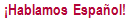 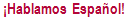 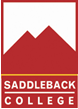 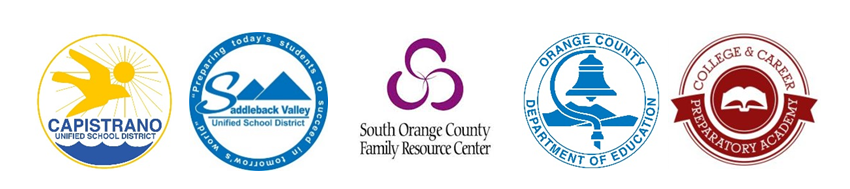 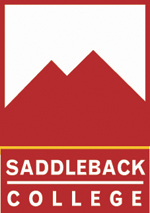 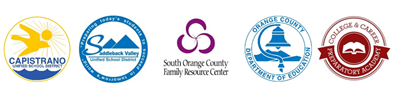 AESL classes are funded by the California Adult Education Program and the Workforce Innovation and Opportunity Act Title II.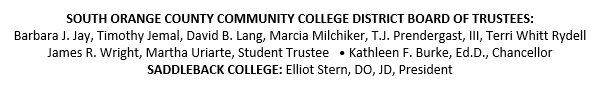 FREE, NON-CREDIT HIGH SCHOOL EQUIVALENCY (HSE) CLASSES SUMMER 2020FREE, NON-CREDIT HIGH SCHOOL EQUIVALENCY (HSE) CLASSES SUMMER 2020FREE, NON-CREDIT HIGH SCHOOL EQUIVALENCY (HSE) CLASSES SUMMER 2020FREE, NON-CREDIT HIGH SCHOOL EQUIVALENCY (HSE) CLASSES SUMMER 2020FREE, NON-CREDIT HIGH SCHOOL EQUIVALENCY (HSE) CLASSES SUMMER 2020FREE, NON-CREDIT HIGH SCHOOL EQUIVALENCY (HSE) CLASSES SUMMER 2020FREE, NON-CREDIT HIGH SCHOOL EQUIVALENCY (HSE) CLASSES SUMMER 2020*NEW students must first attend orientation prior to enrolling in HSE classes*NEW students must first attend orientation prior to enrolling in HSE classes*NEW students must first attend orientation prior to enrolling in HSE classes*NEW students must first attend orientation prior to enrolling in HSE classes*NEW students must first attend orientation prior to enrolling in HSE classes*NEW students must first attend orientation prior to enrolling in HSE classes*NEW students must first attend orientation prior to enrolling in HSE classes*Nuevos estudiantes deben asistir a una orientacion antes de ir a la clase de HSE*Nuevos estudiantes deben asistir a una orientacion antes de ir a la clase de HSE*Nuevos estudiantes deben asistir a una orientacion antes de ir a la clase de HSE*Nuevos estudiantes deben asistir a una orientacion antes de ir a la clase de HSE*Nuevos estudiantes deben asistir a una orientacion antes de ir a la clase de HSE*Nuevos estudiantes deben asistir a una orientacion antes de ir a la clase de HSE*Nuevos estudiantes deben asistir a una orientacion antes de ir a la clase de HSESADDLEBACK ADULT EDUCATION at Serra High School, 31351 El Camino Real, San Juan Capistrano, (949) 493-0658SADDLEBACK ADULT EDUCATION at Serra High School, 31351 El Camino Real, San Juan Capistrano, (949) 493-0658SADDLEBACK ADULT EDUCATION at Serra High School, 31351 El Camino Real, San Juan Capistrano, (949) 493-0658SADDLEBACK ADULT EDUCATION at Serra High School, 31351 El Camino Real, San Juan Capistrano, (949) 493-0658SADDLEBACK ADULT EDUCATION at Serra High School, 31351 El Camino Real, San Juan Capistrano, (949) 493-0658SADDLEBACK ADULT EDUCATION at Serra High School, 31351 El Camino Real, San Juan Capistrano, (949) 493-0658SADDLEBACK ADULT EDUCATION at Serra High School, 31351 El Camino Real, San Juan Capistrano, (949) 493-0658AM Classes In EnglishAM Classes In EnglishDAYSROOMDATESTIMEINSTRUCTOR8833HSE Computer & Testing Lab*TOnline6/1 - 7/309 AM-12 PML. Ambrosini8834HSE Language ArtsWOnline6/1 - 7/309 AM-12 PML. Ambrosini8835HSE MathThOnline6/1 - 7/309 AM-12 PML. AmbrosiniAM Classes In SpanishAM Classes In SpanishDAYSROOMDATESTIMEINSTRUCTOR8836HSE Computer & Testing Lab*MOnline6/1 - 7/309 AM-12 PMK. Molina8837HSE MathWOnline6/1 - 7/309 AM-12 PMK. Molina8838HSE Language ArtsThOnline6/1 - 7/309 AM-12 PMK. MolinaPM Classes In English and SpanishPM Classes In English and SpanishDAYSROOMDATESTIMEINSTRUCTOR8842HSE Computer & Testing Lab*MOnline6/1 - 7/305:30-8:30 PMK. Molina8843HSE MathWOnline6/1 - 7/305:30-8:30 PMK. Molina8844HSE Language ArtsThOnline6/1 - 7/305:30-8:30 PMK. MolinaSADDLEBACK ADULT EDUCATION at Silverado High School, 25632 Peter A. Hartman Way, Mission Viejo, (949) 837-8830SADDLEBACK ADULT EDUCATION at Silverado High School, 25632 Peter A. Hartman Way, Mission Viejo, (949) 837-8830SADDLEBACK ADULT EDUCATION at Silverado High School, 25632 Peter A. Hartman Way, Mission Viejo, (949) 837-8830SADDLEBACK ADULT EDUCATION at Silverado High School, 25632 Peter A. Hartman Way, Mission Viejo, (949) 837-8830SADDLEBACK ADULT EDUCATION at Silverado High School, 25632 Peter A. Hartman Way, Mission Viejo, (949) 837-8830SADDLEBACK ADULT EDUCATION at Silverado High School, 25632 Peter A. Hartman Way, Mission Viejo, (949) 837-8830SADDLEBACK ADULT EDUCATION at Silverado High School, 25632 Peter A. Hartman Way, Mission Viejo, (949) 837-8830PM Classes In EnglishPM Classes In EnglishDAYSROOMDATESTIMEINSTRUCTOR8845HSE Language ArtsMOnline6/1 - 7/306-9 PMS. Hudock8846HSE MathTOnline6/1 - 7/306-9 PMS. Hudock8847HSE Computer & Testing Lab*WOnline6/1 - 7/306-9 PMS. HudockPM Classes In SpanishPM Classes In SpanishDAYSROOMDATESTIMEINSTRUCTOR8849HSE Language ArtsTOnline6/1 - 7/306-9 PMM. Ledezma8848HSE MathWOnline6/1 - 7/306-9 PMM. Ledezma8850HSE Computer & Testing Lab*ThOnline6/1 - 7/306-9 PMM. LedezmaSADDLEBACK ADULT EDUCATION OFFICE CLOSEDFor more information about our HSE classes or upcoming orientations, please call of visit: www.hsestudy.com(949) 336-2457         www.saddleback.edu/ae/hse